ApprovalsRevisions RecordPURPOSEThe Equipment Layout is used to illustrate the general location of all equipment associated to the given system.  All items listed in the Block Diagram should be present in this drawing. The Equipment Layout also provides guidance to the modelling team and is used as an input to the ship’s 3D model.SCOPEContractors/Suppliers are required to deliver an Equipment Layout Drawing for electrical/electronic system/subsystems presented to VSY. FORMATThe drawing shall be delivered in AUTOCAD and PDF to the supplier (unless a different format has been agreed by both parties). The drawings shall reflect the use of the following Project Specific CAD Standards:AutoCAD Drawing TemplateAutoCAD Style TableAutoCAD SymbolsAny changes from previous revisions should be clouded for convenient identification and all applicable references should be identified.All equipment layout drawings shall be overlaid on the current version of the ship’s General Arrangement Drawing and revision referenced on the front page. Additionally the GA should be shown as the base layer of the drawing. It shall be reviewed against the machinery space arrangement and the deck & linings plans. All equipment shown shall be in a different layer and colour than the ship’s General Arrangement. One drawing shall be created per system/subsystem.The legend on the first page should clearly illustrate all the symbols used for the different types of equipment shown in the layout drawing. This aids the reader confirm that the equipment types are situated in the correct compartment. Additionally, if any equipment shown in layout drawing is not already specified in the BOM, it should be supplied with a VSY part number, part description and quantity.CONTENTThe Equipment Layout shall, at a minimum illustrate the following:Equipment’s Estimated Size & Location overlaid on the GATag NumberEXAMPLEThe figure below provides a sample of an Equipment Layout Section over the ship’s GA: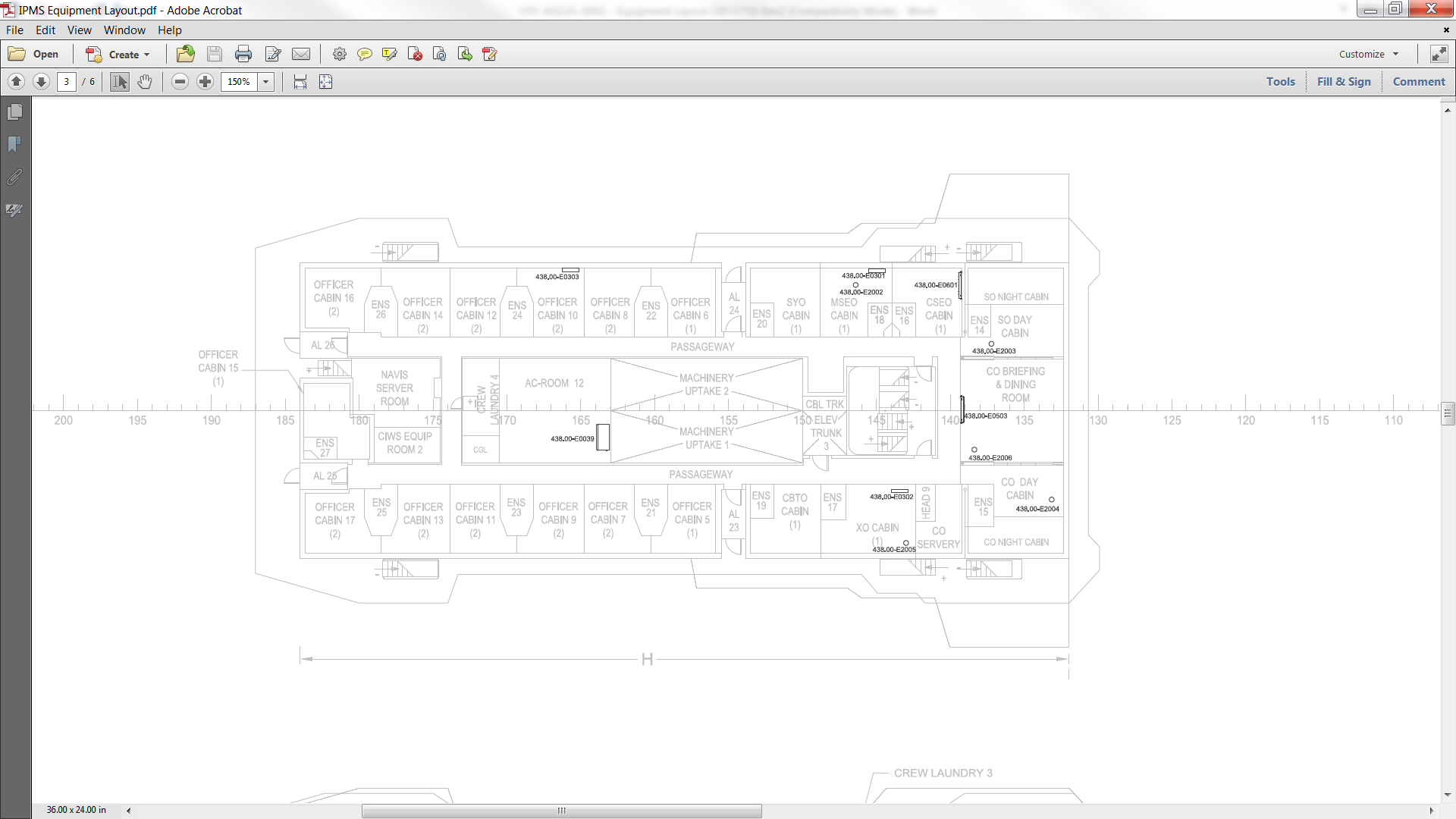 Document IdentifierNumber:Rev:2Title:DID E710 – Equipment LayoutDID E710 – Equipment LayoutDID E710 – Equipment LayoutShip applicability:AllMaster Template Ref:NoneNoneNoneProject:AllTypeOrganizationAreaSupplierVSY Supplier CodeSWBSDIDSupply ChainSubcontracts / SCMNANANAData Item DescriptionEquipment LayoutDID E710Data Item DescriptionEquipment LayoutDID E710Prepared by:Vancouver Shipyards Co. Ltd.50 Pemberton Ave.North Vancouver, BC, Canada, V7P 2R2Tel:  (604) 988-3111Fax: (604) 984-1636© Vancouver Shipyards Co. Ltd. 2016© Vancouver Shipyards Co. Ltd. 2016RoleNameDesignationSignatureDatePreparedEmilio McIlroyElectrical Engineer13-Oct-2017ReviewedDan HarveySenior Electrical Engineer13-Oct-2017ApprovedDaniel  WebsterElectrical Engineering Manager13-Oct-2017RevisionPage #s AffectedDescriptionDate0allInitial Issue17-Feb-20171allFormat Change, Minor Content Revisions28-Apr-201723Implement Comments from Subs and Management13-Oct-2017